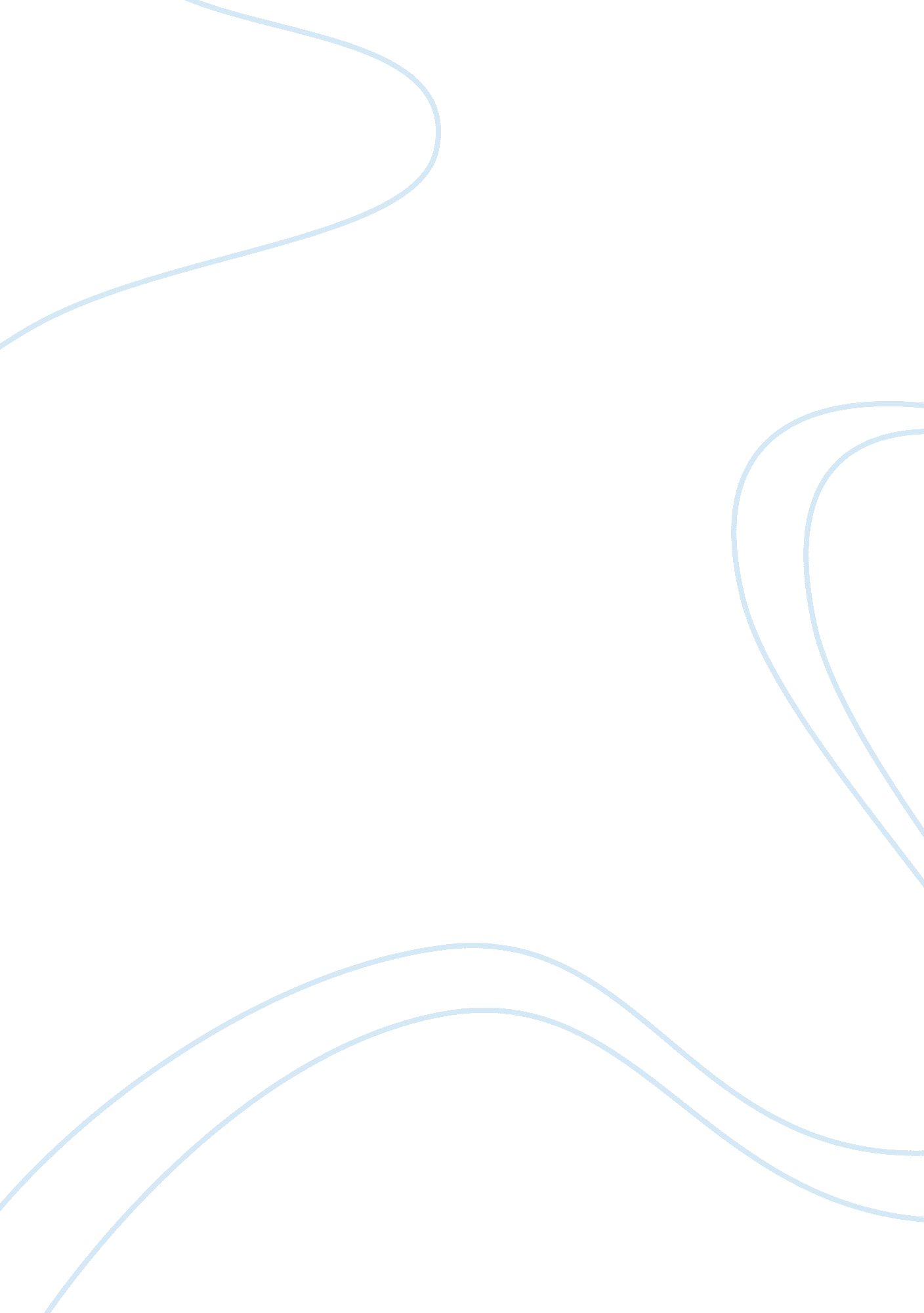 Ancient egypt: nile river assignmentHistory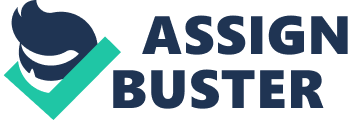 Ancient Egypt is one of the world’s oldest prestige cultivations, as well as civilization of the northeastern part of Africa. Its major concentration focused on the upper and lower parts of the Nile River. Most individuals perceive Egypt to be pyramids, hieroglyphics, and mummified pharos. Arab Republic of Egypt is the sovereign country located in eastern North Africa. It covers an area about 1, 001, 450 square kilometers. Egypt is also known as one of the most popular countries in Africa. Nearly 80, 000, 000 people live near the Nile River. Egypt is famous for ancient civilization and some of the world’s oldest monuments. Southern City of Luxor contains numerous artifacts. Egypt is widely regarded as the important political and cultural of the Middle East. Half of Egypt’s people live in the densely populated centre called greater Cairo. Egypt has a population of 75, 360, 000 people. Ancient Indians was known as a civilization of Northeastern Africa. The history of Egypt was in a series of stable kingdoms known Intermediate Period. The new ruler of Egypt was Ptolemy Stoer. There were resources to spare the administrator sponsored mineral exploitation of the valley and surrounding deserts. The first time in this year, Egyptians living abroad will be able to participate in the national parliamentary. Every person must have an ID to vote. From 2011-2012 Egyptians have elections. The foreign minister had a meeting with Hillary Clinton. Women are allowed to play Greater role behind veils. On November 1977 Egyptian president went to Israel and spoke before the Israeli Knesset. The president faced harsh criticism from the other countries, also Minister began to accept the invitation and the summit began on September 15, 1978. Solid Pillar of strategic partnership between Egypt and the U. S. centers of regional security. After, the war ended Egypt assist on having administration for George W. Bush. The Egyptian engaged in trade with their foreign neighbors to obtain rare exotic good not in Egypt. Egyptian believed that a balanced relationship between people and animals is an essential element of cosmic order. Egyptians used animals as beasts of burden, as they were responsible for plowing fields and trampling seeds. Animals were common family pets, while the exotic pets imported from Africa. The king was supreme military commander, head of government. Both domesticated and wildlife animals are both critical, spiritual, companionship, and sustenance to the Egyptians. To develop critical interoperability the U. S and Military conduct joint training exercises in Egypt. In1990-1991 Mubarak the president responded to President Bush’s to request that Arab troops move Iraqi troops from Kuwait. Suez Canal is the most important waterways in the world. 